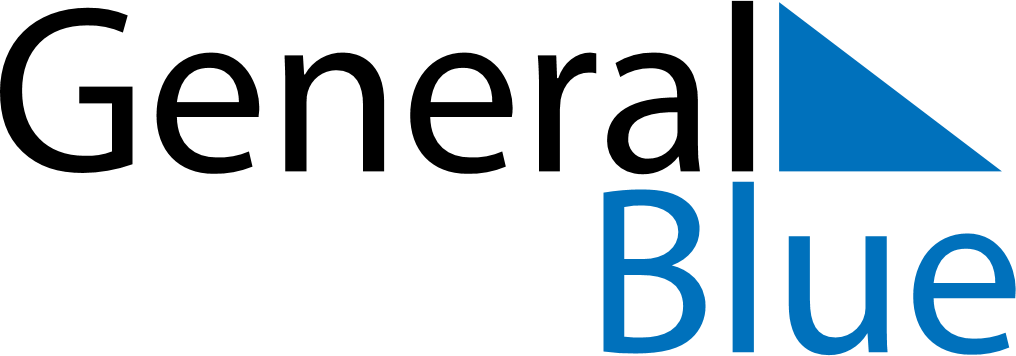 January 2029January 2029January 2029January 2029BeninBeninBeninSundayMondayTuesdayWednesdayThursdayFridayFridaySaturday1234556New Year’s Day7891011121213Fête du Vodoun1415161718191920212223242526262728293031